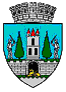 ROMÂNIAJUDEŢUL SATU MARECONSILIUL LOCAL AL MUNICIPIULUI SATU MARE HOTĂRÂREA Nr. 174/29.08.2019privind aprobarea încheierii de către Transurban SA Satu Mare a unui contract de asistență juridică	Consiliul local al Municipiului Satu Mare întrunit în şedinţa ordinară din data de 29.08.2019	Analizând proiectul de hotărâre înregistrat sub nr. 42001/23.08.2019, referatul de aprobare al Primarului municipiului Satu Mare, înregistrat sub nr. 42000/23.08.2019 în calitate de iniţiator, raportul de specialitate al Serviciului Juridic, contencios, arhivă, din cadrul aparatului de specialitate al Primarului municipiului Satu Mare înregistrat sub nr.41998/23.08.2019, raportul justificativ  al Transurban SA Satu Mare nr. 2173/22.08.2019, avizele comisiilor de specialitate ale Consiliului Local Satu Mare.           Având în vedere adresa Transurban SA Satu Mare nr. 2175/22.08.2019, înregistrată la Primăria Satu Mare sub nr. 42005/23.08.2019,	În conformitate cu prevederile prevederile art. I alin. (1), alin. (3) lit. b) din Ordonanţa de urgenţă nr. 26 din 6 iunie 2012 privind unele măsuri de reducere a cheltuielilor publice şi întărirea disciplinei financiare şi de modificare şi completare a unor acte normative, cu modificările şi completările ulterioare.Ţinând seama de prevederile Legii nr. 24/2000 privind normele de tehnică legislativă pentru elaborarea actelor normative, republicată, cu modificările şi completările ulterioare. În temeiul art. 129 alin. (2) lit. a), alin. (3) lit. d) şi art. 139 alin. (1) și prevederile 196 alin. (1), lit. a) din O.U.G. 57/2019 privind Codul administrativ,Consiliul Local al Municipiului Satu Mare adoptă următoarea: H O T Ă R Â R E :Art. 1  Se aprobă încheierea unui contract de asistenţă juridică de către Transurban S.A. cu av. Pal Hadrian Ioan, contract care constituie anexă nr. 1 la prezenta hotărâre.    	Art. 2 Cu ducerea la îndeplinire a prezentei hotărâri se încredinţează directorul general al Transurban S.A. Satu Mare.         Art. 3  Prezenta  hotărâre se comunică, prin intermediul secretarului Primăriei, în termenul prevăzut de lege, Primarului mun. Satu Mare, Instituţiei Prefectului Judeţului Satu Mare şi Transurban S.A. Satu Mare.Președinte de ședință                                                      ContrasemneazăRogoz Manuela Bianca                                                            Secretar                                                                                    Mihaela Maria RacolțaPrezenta hotărâre a fost adoptată cu respectarea prevederilor art.139 alin. (1) din O.U.G. nr. 57/2019 privind Codul administrativ;Redactat în 6 exemplare originale           Total consilieri în funcţie21Nr . total al consilierilor  prezenţi18Nr. total al consilierilor absenţi3Voturi pentru18Voturi împotrivă0Abţineri0